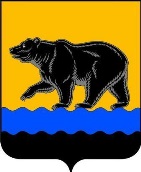 АДМИНИСТРАЦИя ГОРОДА нЕФТЕЮГАНСКАРаспоряжение06.12.2021										           № 324-рг.НефтеюганскО проведении внепланового контрольного мероприятия В соответствии со статьей 269.2 Бюджетного кодекса Российской Федерации, Уставом города Нефтеюганска, распоряжением администрации города Нефтеюганска от 17.05.2017 № 192-р «Об утверждении Положения                      об отделе финансового контроля администрации города Нефтеюганска»,                      на основании обращения Службы контроля по Ханты-Мансийскому автономному округу - Югре от 02.12.2021 № 32-Исх-1707:1.Отделу финансового контроля администрации города Нефтеюганска провести внеплановое камеральное контрольное мероприятие «Проверка законов и иных нормативных правовых актов при заключении и исполнении контрактов на обустройство ледовых городков в городе Нефтеюганске (извещение 0187300012821000631)» в отношении Нефтеюганского городского муниципального казённого учреждения коммунального хозяйства «Служба единого заказчика», в период с 06.12.2021 по 15.12.2021.	2.Заместителю начальника отдела финансового контроля                     Спиридоновой О.Н. подготовить отчет по результатам контрольного мероприятия в срок не позднее 16.12.2021.		3.Департаменту по делам администрации города (Прокопович П.А.) разместить распоряжение на официальном сайте органов местного самоуправления города Нефтеюганска в сети Интернет.	4.Контроль исполнения распоряжения оставляю за собой.Глава города Нефтеюганска                                                                        Э.Х.Бугай